برگ راهنمای درس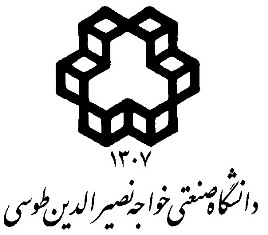 عنوان درس:            کارتوگرافی                   تعداد واحد:              3                            نام استاد: محمد طالعیمطالبی که هر هفته در کلاس مورد بحث قرار خواهد گرفتفعالیت های عملیسال تحصیلی 98 - 1397، نیمسال  اولسال تحصیلی 98 - 1397، نیمسال  اولدانشکده مهندسی نقشه برداریپست الکترونیک: taleai@kntu.ac.irزمان تدریس: شنبه  10 الی 10:30کارشناسان درس:   این درس، درس عملیات مجزا داردکه توسط سرکار خانم دکتر سیلاوی ارائه می گردد.         پست الکترونیک:                                                 تلفن:خلاصه درس و هدف آن:آشنایی دانشجویان با اصول و مبانی ترسیم، طراحی و نمایش اطلاعات در قالب نقشهمرجع اصلی:کتاب مقدمه بر دیداری سازی اطلاعات (فصول 1 تا 3)کتاب کارتوگرافی و نقشه سازی مراجع کمک درسی:-ارزشیابی:فعالیت عملی:  10 %     آزمون میان ترم: -       آزمون نهایی: 80%      سایر: 10% (آزمون ها و فعالیت کلاسی)هفتهعنوانشرحمنبع1مقدمه اي بر نمايش بصريایجاد نمایش‌های بصریفصول اول و دومکتاب مقدمه بر دیداری سازی اطلاعات2قوّه ادراکفصل سومکتاب مقدمه بر دیداری سازی اطلاعات3مروری بر اصول، اهمیت، تاریخچه کارتوگرافی فصل اول (بخش های 1-1 و 1-2)کتاب کارتوگرافی و نقشه سازی4روش های تولید اطلاعات نقشه و نقشه های رقومیفصل اول (بخش های 1-3، 1-8 و 1-9)کتاب کارتوگرافی و نقشه سازی5مقیاس و دقت نقشهفصل اول (بخش های 1-4 و 1-5)کتاب کارتوگرافی و نقشه سازی5سیستم تصویر و سیستم مختصاتفصل دومکتاب کارتوگرافی و نقشه سازی6نمایش کارتوگرافیک عوارض سطح زمینفصل چهارمکتاب کارتوگرافی و نقشه سازی7متن گذاری/نام گذاری عوارض نقشهفصل چهارم (بخش 4-8)کتاب کارتوگرافی و نقشه سازی8نمایش ارتفاعات و اصول نقشه خواني در نقشه هاي توپوگرافي و نقشه های سه بعدیفصل پنجمکتاب کارتوگرافی و نقشه سازی9عناصر کلیدی نقشه و اصول طراحی و ساخت نقشهفصل هفتمکتاب کارتوگرافی و نقشه سازی10عناصر کلیدی نقشه و اصول طراحی و ساخت نقشهفصل هفتمکتاب کارتوگرافی و نقشه سازی11اصول توليد نقشه هاي موضوعيفصل هشتمکتاب کارتوگرافی و نقشه سازی12اصول توليد نقشه هاي موضوعيفصل هشتمکتاب کارتوگرافی و نقشه سازی13ویرایش نقشه های رقومیفصل سوم (بخش 3-6) کتاب کارتوگرافی و نقشه سازی14مبانی جنرالیزه نمودن نقشه فصل ششمکتاب کارتوگرافی و نقشه سازی15آزمون نهاییمجموعه ای از سوالات و مسایل-تمرین و سمینارآزمون های 5 دقیقه ای کلاسی: 3 تا 5 آزمون- نیازمند مطالعه ی قبل از کلاس است.پروژهتعریف مسئله، طراحی و تولید یک نقشه بر اساس داده های ارائه شده، با توجه به وجود درس عملیات، نیازمند 15 ساعت فعالیت است.سایر-